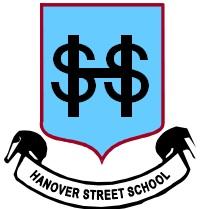 Hanover Street SchoolChristmas Service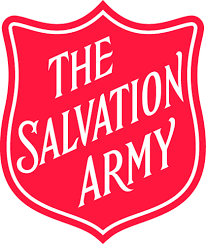 Salvation Army CitadelFriday 20th December 2019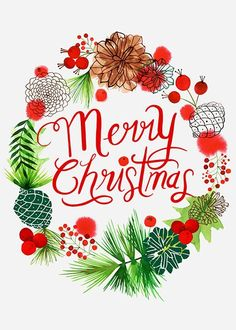 Order of Service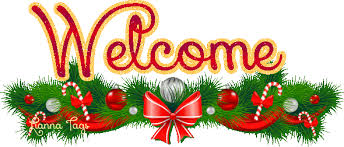 ProgrammeWelcome from Lieutenant Helen FroudWelcome from Mr MarkeyALL – P1 – P7, “Come and Join the Celebration”Poem from Member of Parent Council, “The Christmas Story”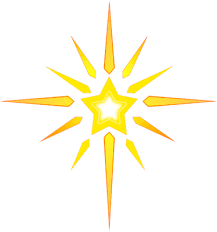 Eleanor, Cornet, “Deck the Halls” Reading Part 1 – Skye, P7P2 and P3, from Santa’s Hat, “Let’s Get Ready for Christmas”Reading Part 2 – Elena, P7P1 from Singalong, “Little Donkey”Poem from P4, “Donkey Work”P2 and P3, from Santa’s Hat, “Tired”Reading Part 3 – Eva, P7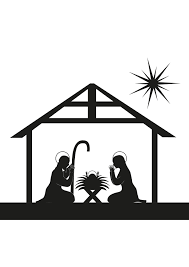 ALL, “Away in a Manger”Reading Part 4 – Aniela, P7P4 & P5, “Christmas Calypso”Reading Part 5 – Adelina, P7Reading Part 6 – Sarah, P7P4 & P5, “Ding Dong Merrily on High”Reading Part 7 –Hanna, P7Sofia, Piano, “Up on the House Top”Poem from Primary 6, “Sweet Symbol” 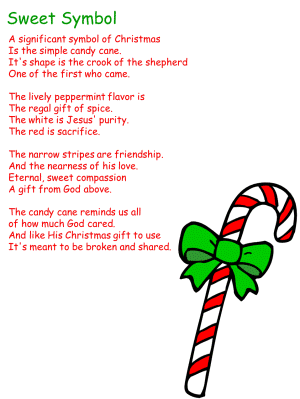 Reading Part 8 – Sofia, P7 P6 & 7, “Twelve Days of Christmas”Final Blessing from Lieutenant Helen FroudP6&7 “Merry Christmas, Everyone” (Shakin’ Stevens)P6 & 7, as P1-5 & guests leave,“Underneath the Tree”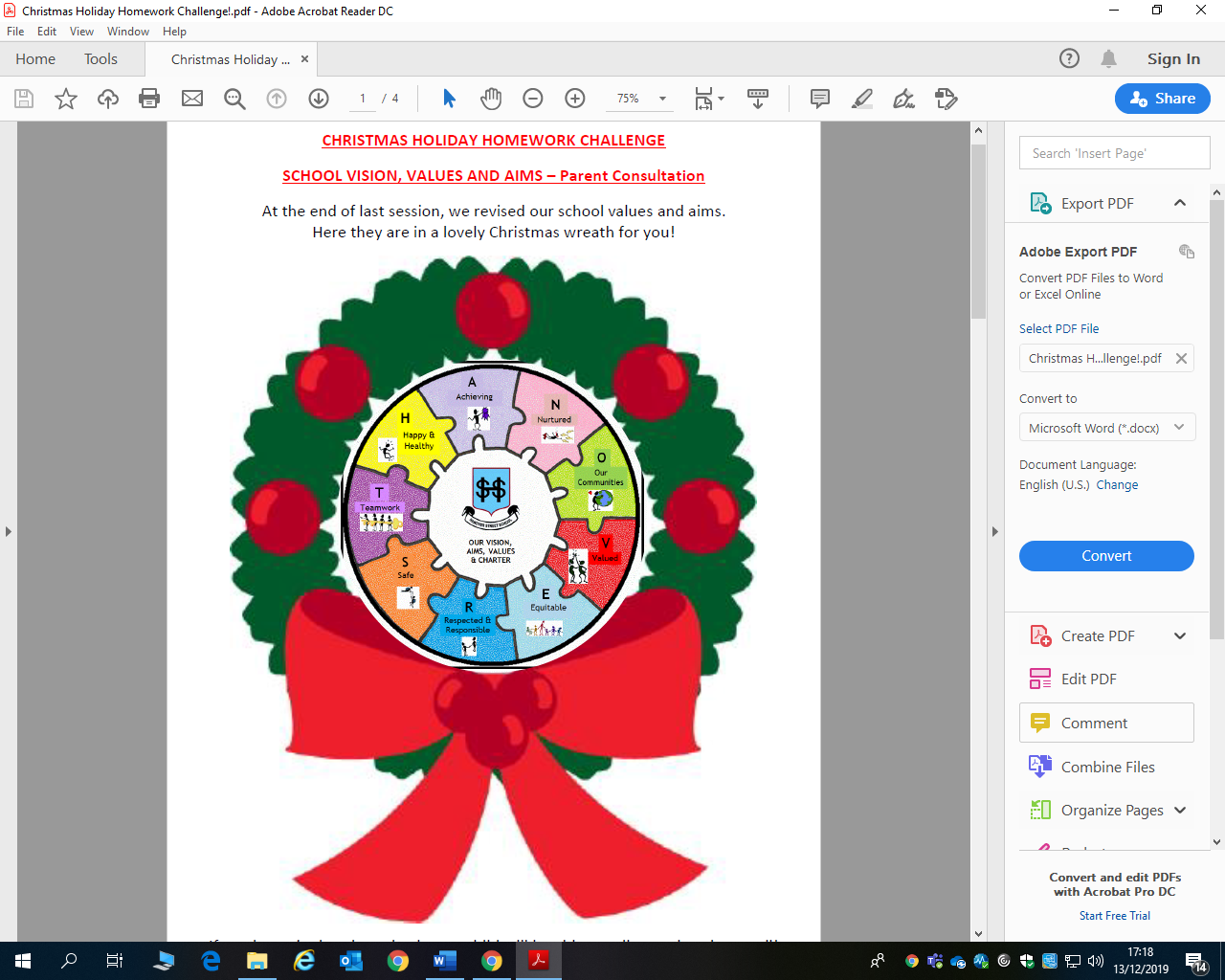 From all of us at Hanover Street School,we hope you have a wonderful Christmas and a joyful, healthy and prosperous 2020.Thank you very much for your support and partnership, today and throughout the year.Happy holidays! 😊